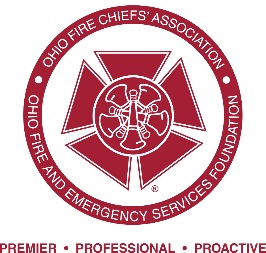 THE FIRE CHIEF’S RESOURCE SYMPOSIUM APPLICATIONSeptember 22-24, 2017
Saturday: 09:00 to 18:00; Sunday 08:00 – 15:00
Deer Creek State Park, 22300 State Park Road 20, Mt Sterling, OH 43143

PLEASE COMPLETE THIS APPLICATION AND RETURN IT ALONG WITH YOUR RESUME TO:
OHIO FIRE CHIEFS’ ASSOCIATION AT INFO@OHIOFIRECHIEFS.ORG
APPLICATION DEADLINE: Friday, JULY 7, 2017Ohio Fire Chiefs’ Association • 450 West Wilson Bridge Road, Suite 150, Worthington, OH 43085 • 614.410.6322 • www.ohiofirechiefs.orgApplicant Name and Rank:Department:Work Address:Business Phone:   (       )  Cell Phone:            (       )  Email Address:Hotel Accommodations: If you would like to stay overnight Friday Evening, September 22 for $105 please state so here, we will make your hotel reservation for you.                             Hotel Accommodations YES   NO Please briefly explain why this course would be beneficial to you: (300 words or less) 